Σχέδιο Δράσης του Τμήματος - Θεματικός Κύκλος «Ζω καλύτερα-Ευ ζην»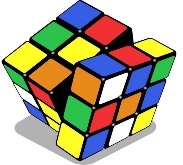 ΠΛΑΤΦΟΡΜΑ 21+: ΕΡΓΑΣΤΗΡΙΑ ΔΕΞΙΟΤΗΤΩΝΣΧΕΔΙΟ ΔΡΑΣΗΣ ΤΟΥ ΤΜΗΜΑΤΟΣ ΣΧΟΛΙΚΟΥ ΕΤΟΥΣ 2022-23Σελ. 1Σχολείο:Δημοτικό σχολείο Νέων ΡόδωνΤάξη:Β’ τάξηΤμήμα:Ένα τμήμαΑριθμός μαθητών:15Συνολικός αριθμός εκπαιδευτικών που συνεργάζονται:2Στοιχείαεκπαιδευτικών (Ονομ/νυμο,Ειδικότητα):Παζάρα ΚερασίαΕκπαιδευτικός ΠΕ70Γεωργιλάς Κυριάκος Εκπαιδευτικός ΠΕ 70 ΕΑΕΒασικός προσανατολισμός του ετήσιου Σχεδίου Δράσης (ανάγκες μαθητών/τριών, όραμα σχολείου)Βασικός προσανατολισμός του ετήσιου Σχεδίου Δράσης (ανάγκες μαθητών/τριών, όραμα σχολείου)Μέσα από το σχέδιο δράσης «τέσσερις κύκλοι μας μαθαίνουν τη ζωή» φιλοδοξούμε τα παιδιά να μάθουν με βιωματικό τρόπο την ιστορία του τόπο, το σώμα, την πολιτιστική κληρονομιά του αλλά και εντρυφήσουν σε επιχειρηματικές δράσεις που θα τα βοηθήσουν να αποκτήσουν απαραίτητες δεξιότητες για την πορεία τους στην ζωή.Μέσα από το σχέδιο δράσης «τέσσερις κύκλοι μας μαθαίνουν τη ζωή» φιλοδοξούμε τα παιδιά να μάθουν με βιωματικό τρόπο την ιστορία του τόπο, το σώμα, την πολιτιστική κληρονομιά του αλλά και εντρυφήσουν σε επιχειρηματικές δράσεις που θα τα βοηθήσουν να αποκτήσουν απαραίτητες δεξιότητες για την πορεία τους στην ζωή.ΣΧΕΔΙΟ ΔΡΑΣΗΣ ΤΟΥ ΤΜΗΜΑΤΟΣ Β’ ΣΧΟΛΙΚΟΥ ΕΤΟΥΣ 2022-23ΣΧΕΔΙΟ ΔΡΑΣΗΣ ΤΟΥ ΤΜΗΜΑΤΟΣ Β’ ΣΧΟΛΙΚΟΥ ΕΤΟΥΣ 2022-23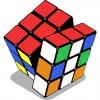 Θεματικός Κύκλος:Ζω καλύτερα- Ευ ζηνΕπιμέρους Θεματικές Ενότητες/Υποενότητες:Ψυχική και Συναισθηματική Υγεία - ΠρόληψηΤίτλος/τίτλοι προγραμμάτων:Ο δικός μας τίτλος:Το σπίτι των συναισθημάτωνΣτόχοι Σχεδίου ΔράσηςΑ) Δεξιότητες που πρόκειται να καλλιεργηθούν:Δεξιότητες ζωής Δεξιότητες Κοινωνικής ζωής Ενσυναίσθηση ΕυαισθησίαΒ) Στόχοι ως προς τον θεματικό κύκλο και τις επιμέρους θεματικές ενότητεςΕισαγωγή στη θεματική της φιλίαςΕυαισθητοποίηση για τη μοναξιά και τη σημασία της φιλίαςΑνάπτυξη ενεργητικής ακρόασης και κατανόηση της σημασίας της επικοινωνίαςΚατανόηση σημασίας της συνεργασίας και της ομαδικής δουλειάςΚατανόηση σημασίας ανταλλαγής σκέψεων και ιδεώνΔιερεύνηση τρόπων έκφρασης ενδιαφέροντος και υποστήριξης των άλλωνΑναγνώριση βασικών συναισθημάτων και ανάλογη διαχείριση τουςΑνάπτυξη ενσυναίσθησης, σεβασμού και συναισθηματικής νοημοσύνηςΑκολουθία εργαστηρίωνΑκολουθία εργαστηρίωνΕργαστήριο 1Γνωριμία με τα συναισθήματα (4 ώρες)Εννοιολογικός χάρτης στον πίνακα με βασικό όρο τη λέξη “συναισθήματα” → καταιγισμός ιδεών από τα παιδιάΑνάγνωση του παραμυθιού “Τα συναισθήματά μου και εγώ” του Χόλντε Κρόιλ → συζήτηση πάνω στη διάκριση των διάφορων συναισθημάτων (Παράρτημα 1)Παιχνίδι με καρτέλες:α) καρτέλες με ονομασίες συναισθημάτων και ερωτήσεις πάνω στο κάθε συναίσθημα (τι γνωρίζετε για αυτό; πότε το νιώθετε; πότε ήταν η τελευταία φορά που το νιώσατε;) (παράρτημα 1.1)β) καρτέλες με εικόνες που δείχνουν καταστάσεις και ερωτήσεις πάνω σε αυτές (τι δείχνει αυτήν η εικόνα; πώς νομίζετε ότι νιώθουν τα πρόσωπα της εικόνας; εσείς πως θα νιώθατε αν ήσασταν στη θέση τους; (παράρτημα 1.2)Μουσική: με κλειστά τα μάτια τα παιδιά θα ακούσουν 4 διαφορετικά τραγούδια και θα πρέπει να περιγράψουν τι αισθάνθηκαν σε καθένα από αυτά → συζήτηση για το πώς η μουσική επηρεάζει τη διάθεση μαςα) χαρά: https://www.youtube.com/watch?v=MOWDb2TBYDg β) λύπη: https://www.youtube.com/watch?v=aWIE0PX1uXk γ) θυμός: https://www.youtube.com/watch?v=Dn4F42bG9Dg δ) ενθουσιασμός: https://www.youtube.com/watch?v=mGx_FATyasQ Εργαστήριο 2Συναισθηματική νοημοσύνη (4 ώρες)Ανάγνωση παραμυθιού “Η Μίλι, η Μόλι και οι ξεχωριστοί φίλοι τους – Τα παιδιά μαθαίνουν να μοιράζονται τα συναισθήματα τους” του Gill Pittar → συζήτηση πάνω στο παραμύθι (τι σημαίνει “μοιράζομαι τα συναισθήματά μου; εσείς λέτε στους φίλους σας/ στα αγαπημένα σας πρόσωπα πώς αισθάνεστε; μπορείτε να καταλάβετε τα συναισθήματα των άλλων;) (Παράρτημα 2)Καρτέλες με καταστάσεις και ενέργειες όπου μας δείχνουν το πώς οι επιθυμίες μας μπορούν να επηρεάσουν τα συναισθήματα μας, αλλά και καρτέλες που παρουσιάζουν ανάμεικτα συναισθήματα  → συζήτησηΦύλλο εργασίας, όπου τα παιδιά πρέπει να περιγράψουν πότε νιώθουν το κάθε συναίσθημα (Παράρτημα 2.1)Παιχνίδι παντομίμας → χρησιμοποιώντας τα ζάρια των συναισθημάτων (Παράρτημα 2.2), κάθε παιδί πρέπει να μας παρουσιάσει με μορφή παντομίμας το συναίσθημα που του έτυχε στο ζάρι του και οι υπόλοιποι/-ες να μαντέψουν σωστά.Θεατρική έκφραση: χωρίζουμε τα παιδιά σε μικρές ομάδες και τους δίνουμε μικρές ιστοριούλες, όπου θα πρέπει να δραματοποιήσουν δείχνοντας τις αλλαγές στα συναισθήματα των ηρώων κάθε φορά (Παράρτημα 2.3). Σε περίπτωση που κάποιο παιδί δυσκολεύεται στην έκφραση, θα μπορεί να χρησιμοποιεί τα αντίστοιχο “πιάτο συναισθημάτων” (Παράρτημα 2.4) ως μάσκα. Εργαστήριο 3Φιλία (3 ώρες)Προβολή της ταινίας μικρού μήκους της Disney Pixar, Kitbull https://glow.gr/kitbull-mia-tainia-mikroy-mhkoys-gia-th-filia-kai-th-diaforetikothta Συζήτηση: τι είναι φιλία; πώς αισθάνεστε όταν είστε με τους/τις φίλους/ες σας; τι κάνετε με τους/τις φίλους/ες σας; πώς θα νιώθατε αν δεν είχατε φίλους/ες; ποια είναι τα χαρακτηριστικά μιας καλής φιλίας;Φύλλο εργασίας → η αλυσίδα των φίλων (Παράρτημα 3) Εργαστήριο 4Bulling – μοναξιά - απομόνωση (3 ώρες)Καταιγισμός ιδεών με βασικό όρο τη λέξη bullying – εκφοβισμός → συζήτησηΠροβολή της ταινίας μικρού μήκους “ Corto Animado Bullying https://www.youtube.com/watch?v=I0RZvBUYgnQ  → συζήτηση → “έχεις βρεθεί ποτέ στη θέση του ήρωα της ταινίας; πώς θα ένιωθες αν δεν σε έπαιζαν τα υπόλοιπα παιδιά; Τι θα έκανες αν σου συνέβαινε αυτό; Τι κάνεις όταν κοροϊδεύουν/χτυπάνε ένα άλλο παιδί; Μιλάς στους γονείς σου/στους δασκάλους σου ή σε άλλα πρόσωπα εμπιστοσύνης για πράγματα που σε απασχολούν/στεναχωρούν;”Φύλλο εργασίας →  ένα άτομο, δύο πρόσωπα, πολλά συναισθήματα (Παράρτημα 4)Δημιουργούμε το παγκάκι της φιλίας (Παράρτημα 4.1)Εργαστήριο 5Ημερολόγιο συναισθημάτων (4 ώρες)Παρουσίαση εικόνων και ιστοριών με βάση τη ρύθμιση των συναισθημάτων μας → συζήτηση πάνω στις σωστές, αλλά και τις λάθος συμπεριφορές που έχουν ως αποτέλεσμα να προσβάλλουν ή να στεναχωρήσουν τρίτους (Παράρτημα 5)Συζήτηση για έντονα συναισθήματα: νεύρα, θυμός, εκνευρισμός (πώς δημιουργούνται; πώς φεύγουν; πώς νιώθω εκείνη τη στιγμή; πώς νιώθω μετά;) Δημιουργία της γωνιάς της ηρεμίας ( Παράρτημα 5.1)Δημιουργία ατομικού βιβλίου συναισθημάτων → δίνεται στα παιδιά ένα πρότυπο-βιβλίο με λέξεις συναισθημάτων και τα παιδιά ατομικά κάνουν την εικονογράφηση με βάση το κάθε συναίσθημα που αναγράφεται στη κάθε σελίδαΕργαστήριο 6Αυτοαξιολόγηση (1 ώρα)Προσαρμογές για τη συμμετοχή και την ένταξη όλων των μαθητών/τριώνΦορείς και άλλες συνεργασίες που θαεμπλουτίσουν το πρόγραμμά μαςΤελικά προϊόντα που παρήχθησαν από τους/τις μαθητές/τριες κατά τηδιάρκεια των εργαστηρίων(Θα συμπληρωθεί με το πέρας του προγράμματος)Εκπαιδευτικό υλικό καιεργαλεία που παρήχθησαν από τους/τις μαθητές/τριες κατά τη διάρκεια τωνεργαστηρίων(Θα συμπληρωθεί με το πέρας του προγράμματος)Αξιολόγηση - Αναστοχασμός πάνω στην υλοποίηση(Θα συμπληρωθεί με το πέρας του προγράμματος)Εκδηλώσεις διάχυσης και Συνολική αποτίμηση τηςυλοποίησης της υποδράση(Θα συμπληρωθεί με το πέρας του προγράμματος)